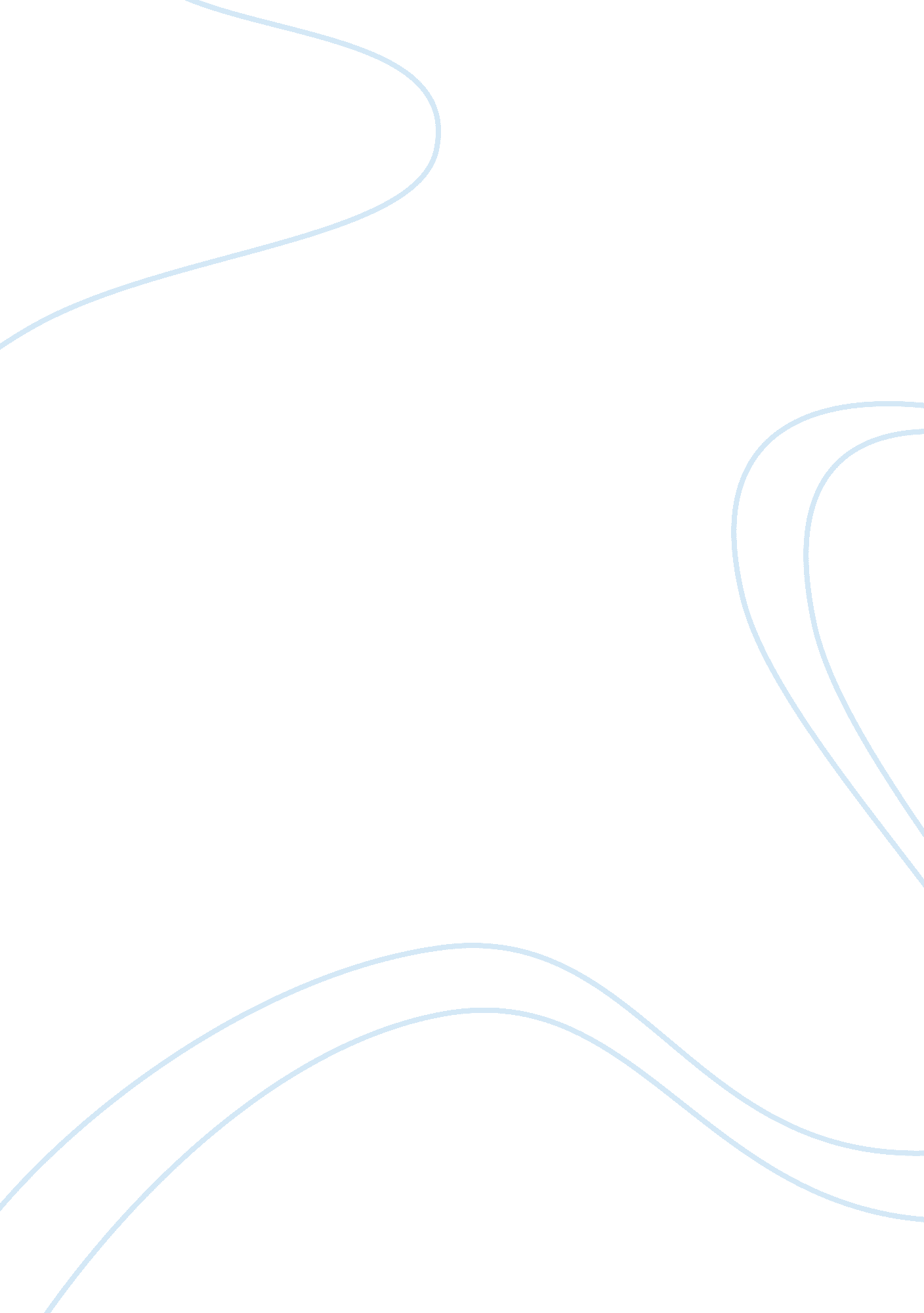 Adult educationEducation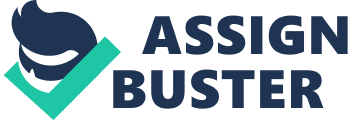 Democracy withouteducationis meaningless. It is education and not freedom that makes a nation great but the situation as prevailing in our country in thisrespectis not only distressing but disgraceful. " A state may pass a law, making education compulsory but unless people accept such laws, no state can enforce them by military or police measures. National security depends upon the education of citizens, their knowledge of affairs, their character and sense of discipline and their ability to participate effectively in security measures So " Adult education is thus the foundation on which alone free India can build up a welfare state which will recognize the claim of both individual freedom and social security. To begin with, it waslimited to the teaching of literacy that is teaching illiterate adults how to read & write. With the passage of times merely literacy was considered insufficient. The concept of adult education was enlarged to include the knowledge of certain useful subjects such as hygiene, civics and the problems of every day life. A new concept emerged i. e. the concept of 'Social education'. It is to be given on part time basis. The purposes of adult education are, Remedial of self respect, Development of physicalhealth, Vocational development, Development of social skills, Self development and Recreational purposes. From the social point of view the aims of adult education are- Promotion of social cohesion Conservation and Improvement of national resources: i. . ; by creating new awakening among the adults. Building Co-operative groups Inculcation of social ideologyadult education brings a new hope for the illiterates. It widens the intellectual and political horizon of citizens and completes India’s political awakening and sets a new cultural tone. It has to be organized from the basic level itself on part time basis through youth clubs, organizations and of course by the govt. the govt should keep at least 2 officers- 1male and 1 female for adult education. It is only then our nation could improve jai hind! 